ASSESSMENT SCHEDULE 		91577    Apply the algebra of COMPLEX NUMBERS in solving problemsSufficiency for each question:N0:  No response, no relevant evidence.N1:  Attempt at ONE question showing limited knowledge of algebra of complex numbers in solving 		 problems.N2:  1 u	A3:  2 u	A4:  3 u	M5:  1 rM6:  2 rE7:  1 t with minor errors ignored	E8:  1 t with full excellence criteriaJudgement Statement				ASSESSMENT SCHEDULE 		91578    Apply DIFFERENTIATION methods in solving problemsSufficiency for each question:N0:  No response, no relevant evidence.N1:  Attempt at ONE question demonstrating limited knowledge of differentiation techniquesN2:  1 u	A3:  2 u	A4:  3 u	M5:  1 rM6:  2 rE7:  1 t with minor errors ignoredE8:  1 t with full excellence criteriaJudgement StatementASSESSMENT SCHEDULE 		91579    Apply integration methods in solving problemsSufficiency for each question:N0:  No response, no relevant evidence.N1:  Attempt at ONE  question showing limited knowledge of  integration techniques.N2:  1 u	A3:  2 u	A4:  3 u	M5:  1 rM6:  2 rE7:  1 t with minor errors ignoredE8:  1 t with full excellence criteriaJudgement StatementAchievement Achievement with Merit Achievement with Excellence Apply the algebra of complex numbers in solving problems involves:•  selecting and using methods  •  demonstrating knowledge of  concepts     and terms •  communicating using appropriate      representations.Apply the algebra of complex numbers, using relational thinking, in solving problems involves one or more of: •  selecting and carrying out a logical     sequence of steps •  connecting different concepts or     representations •  demonstrating understanding of     concepts •  forming and using a model;and also relating findings to a context, or   communicating thinking using appropriate  mathematical statements.Apply the algebra of complex numbers, using extended abstract thinking, in solving problems involves one or more of: •  devising a strategy to  investigate or solve    a problem •  identifying relevant concepts in context •  developing a chain of logical reasoning, or       proof •  forming a generalisation;and also using correct mathematical statements, or communicating mathematical insight.Not AchievedAchievementAchievement with MeritAchievement with ExcellenceScore range0 - 67 - 1314 - 1819 -24Question ONEEvidenceAchievement (u)Merit (r)Excellence (t)Apply the algebra of complex numbers in solving problems.Apply the algebra of complex numbers, using relational thinking, in solving problems.Apply the algebra of complex numbers, using extended abstract thinking, in solving problems. 1aCorrect expression. 1bCorrect solution. 1c k – 1  = 2√x(k – 1)2 = 4x      x = (k – 1)2/4Correct solution. 1d Let z  rcisθ              r3cis 3θ  = k6cis(180 + 360n) r3 = k6          3θ =180 + 360n r  = k2           θ  = 60 + 120nz1 = k2 cis 600z2 = k2  cis 1800z3 = k2 cis 3000  Award u if changed correctly into polar form:r3cis 3θ  = k6cis(180+360n)Correct solution either using degrees or radians.1eIf z = 3 + i then so is z = 3 – i Let the 3rd root (which is real) be pThe equation could be written as:(z – p)( z2 – 6z + 10) = 0     (using sum of roots = -(3 + i  + 3 – i) = -6and product of roots = (3 + i)(3 – i) = 10)expanding and comparing:z3 – (p + 6)z2 + (10 + 6p)z – 10p = 0z3  +  Az2   –     2z      + B   = 0the only one to use is the coeff of z:       10 + 6p = -2 so p = -2The REAL solution is p = -2Equating coeff of z2:   A = -(6 – 2) so A = -4Equating constant term: B = -10p = 20Summary: solutions 3 ±i  and -2                  A = -4 and B = 20Award u if(z – p)( z2 – 6z+ 10)is obtainedAward r if  student obtains A = -4 Correct solution showing correct  logical steps with correct mathematical statements required for t.  Question TWOEvidenceAchievement (u)Merit (r)Excellence (t)Apply the algebra of complex numbers in solving problems.Apply the algebra of complex numbers, using relational thinking, in solving problems.Apply the algebra of complex numbers, using extended abstract thinking, in solving problems. 2a(i)11 + 10i                        Correct expression. 2a(ii)u + v = 5 + 5i = 5√2(cis450) or                          =  √50(cis450)Correct or in rads2bIf and  are the two roots then x2 – bx + c = (x – α)( x –  4α)                    = x –  5α  + 4α2b = 5α      c = 4α2α= b    c = 4 b2     5           25Award u if b = 5α      c = 4α2Correct solution. 2cz = ( b – bi)×(1 – i)        (1 + i)   (1 – i)=  (0 – 2bi)   =  – bi          2                            Arg z = - π     or  - 900                                           2  Award u for mult by  (1 – i)      (1 – i)correctly.                      Accept 2700Correct solution. 2d z – 4i = x + (y – 4)i   ×  (x – 2) – yi    z – 2      (x – 2) + yi         (x – 2) – yi   = x(x – 2) + y(y – 4)  + i ( (x – 2)(y – 4)- xy        (x – 2)2 + y2	  Real = 0 so   x2 – 2x + y2 – 4y = 0Completing squarex2 – 2x + 1 + y2 – 4x + 4 = 1 + 4(x – 1)2 + (y – 2)2 = 1 + 4 = 5   Correct line 1    for uCorrect line 3.for rCorrect solution showing correct logical steps with correct mathematical statements. Exclusion x≠2,y≠0 not required for tQuestion THREEEvidenceAchievement (u)Merit (r)Excellence (t)Apply the algebra of complex numbers in solving problems.Apply the algebra of complex numbers, using relational thinking, in solving problems.Apply the algebra of complex numbers, using extended abstract thinking, in solving problems. 3a      (x – p)log3 = (x + p)log2xlog3 – plog3   = xlog2 + plog2x(log3 – log2)   = plog2 + plog3                    x    = plog2 + plog3                             (log3 – log2)    Correct expression. 3b    x + 4   = t      x      x + 4  = xt          4   = xt – x            4  = x(t – 1)                 4    =  x   (t – 1)Correct solution. Restriction on t not required. 3c√2 + i√2 = 2cis450  So ( 2cis45 )6 = 26 cis 2700                       =26(cos270 + isin270)                       = -26i or -64iCorrect polar form for uCorrect solution for r3d   r2cis2θ = 4cis(600  + 360n)r2 = 4              2θ = 60 + 360nr  = 2              θ = 30 + 180n = 30, 210z1 = 2cis30  = 2(cos30 + isin30)                    = √3 + i z2 = 2cis210 =2(cos210 + isin210)                     = -√3 – i   Correct 1st line for uCorrect solution.for r3e           │  z  +1 – i │  =   │(1 – i) z│     │  x + yi  +1– i │  =   │(1 – i) ( x + yi)│ │(x +1) + (y  – 1)i │  =   │ (x + y)  + ( y – x)i │    (x +1)2  + (y  – 1)2   =    (x + y)2  + ( y – x)2   x2+2x+1+y2–2y+1 = x2+2xy+y2+y2+x2–2xy    2          =     x2 – 2x       +     y2  + 2y2 + 1  + 1  =   x2 – 2x  + 1   +   y2  + 2y  + 1       4           =   (x – 1)2  +   (y + 1)2Correct 2nd  line for uCorrect 4th line for rCorrect solution showing correct logical steps with correct mathematical statements. Achievement Achievement with Merit Achievement with Excellence Apply differentiation methods in solving problems involves:•  selecting and using methods  •  demonstrating knowledge of  concepts     and terms •  communicating using appropriate      representations.Apply differentiation methods, using relational thinking, in solving problems involves one or more of: •  selecting and carrying out a logical     sequence of steps •  connecting different concepts or     representations •  demonstrating understanding of     concepts •  forming and using a model;and also relating findings to a context, or   communicating thinking using appropriate  mathematical statements.Apply differentiation methods, using extended abstract thinking, in solving problems involves one or more of: •  devising a strategy to  investigate or solve    a problem •  identifying relevant concepts in context •  developing a chain of logical reasoning, or       proof •  forming a generalisation;and also using correct mathematical statements, or communicating mathematical insight.Not AchievedAchievementAchievement with MeritAchievement with ExcellenceScore range0 - 67 - 1314 - 1819 -24Question ONEEvidenceAchievement (u)Merit (r)Excellence (t)Apply differentiation methods in solving problems.Apply differentiation methods, using relational thinking, in solving problems.Apply differentiation methods, using extended abstract thinking, in solving problems. 1aCorrect derivative. 1b .   At  x = 0     Equation of tangent sub (0, 2)c= 2  so tan equ is Correct derivative with correct solution. 1c =0.06366Correct  chain for for u.. Correct derivative with correct solution. 1d(i)    (ii)   does not exist     (iii) is not differentiable at    (iv)  1 < x < 3(v)   x > 5Correct answer for  2 situations for u Correct answer for at least 3 situations for r 1e                                             (x, y)                                        r           y                           x             xA = 2xy   but  x2 + y2 = r2So   A = 2x (r2 –  x2) ½ dA = 2x ½ (r2 – x2) – ½(-2x)+2(r2 –  x2) ½  = 0dx                                              for max A          2  (r2 –  x2) ½  =     2x2                                  (r2 –  x2) ½                r2 –  x2      =  x2                           r2  =  2x2                            x  =     r   and   y =   r                                       √2                   √2   Max A = 2xy = 2    r  ×    r    = r2                             √2       √2Correct . Correct  maximum for x.Correct solution. Question TWOEvidenceAchievement (u)Merit (r)Excellence (t)Apply differentiation methods in solving problems.Apply differentiation methods, using relational thinking, in solving problems.Apply differentiation methods, using extended abstract thinking, in solving problems. 2aCorrect derivative. 2b                            2                4Correct graph of derivative crossing x axis at x = 0, 2 and 4. 2cAt    Grad of tangent = Correct . Correct derivative with correct solution. 2d Correct .Correct derivative with correct solution. 2e                                            r             500                  800 – x                xTotal T = c(800 – x) + (5002 + x2) ½ 4cdT  =  c    – 1  + ½  4×(2x)        = 0 for min                       dx                       (5002 + x2) ½             4x           =  1(5002 + x2) ½             4x         =   (5002 + x2) ½              16x2      =    5002 + x2              15x2       =   5002              x2       =   5002      x ≈ 129 m                               15Correct equ for cost = uCorrect derivative for rCorrect derivatives with correct solution. Question THREEEvidenceAchievement (u)Merit (r)Excellence (t)Apply differentiation methods in solving problems.Apply differentiation methods, using relational thinking, in solving problems.Apply differentiation methods, using extended abstract thinking, in solving problems. 3aCorrect derivative. 3byꞌ = ½ ex/2 = ½ when x = 0grad of normal = - 2 if x = 0, y = 1equ of normal is y =  -2x + 1Correct derivative with correct solution. 3c4y3 yꞌ  +  yꞌ  = 3x2 – 1   yꞌ(4y3 + 1)  = 3x2 – 1              yꞌ    =  3x2 – 1   =  11                        4y3 + 1        5Correct 1st line for uCorrect solution. 3d       ie   and  At   h = 8                [ = 0.159]  Correct Correct derivative with correct solution. 3d y = exx2 + ex yꞌ = ex2x + exx2 + ex    = ex(x2 + 2x + 1)    = ex(x + 1)2 = 0 at max/min/infl  So  x = -1 since ex never equals zero.1st derive test for x = -1Stationary infl pt at x = -1, y = 2e – 1 yꞌꞌ = ex2 + ex2x + ex2x + exx2  + ex     = ex(2 + 2 + 2x + x2 + 1)     = ex(x2 + 4x + 3)     = ex (x + 1)(x + 3) = 0 at infl pts1st derive test for x = -3, y = 10e – 3                                                      y                                        -3      -1              xCurve is concave down for  -3 < x < -1Correct yꞌ for uCorrect yꞌꞌ for rCorrect derivatives with correct solution. Achievement Achievement with Merit Achievement with Excellence Apply integration methods in solving problems involves:•  selecting and using methods  •  demonstrating knowledge of  concepts     and terms •  communicating using appropriate      representations.Apply integration methods, using relational thinking, in solving problems involves one or more of: •  selecting and carrying out a logical     sequence of steps •  connecting different concepts or     representations •  demonstrating understanding of     concepts •  forming and using a model;and also relating findings to a context, or   communicating thinking using appropriate  mathematical statements.Apply integration methods, using extended abstract thinking, in solving problems involves one or more of: •  devising a strategy to  investigate or solve    a problem •  identifying relevant concepts in context •  developing a chain of logical reasoning, or       proof •  forming a generalisation;and also using correct mathematical statements, or communicating mathematical insight.Not AchievedAchievementAchievementAchievementAchievement with MeritAchievement with MeritAchievement with MeritAchievement with ExcellenceAchievement with ExcellenceAchievement with ExcellenceScore rangeScore rangeScore range0 - 67 - 137 - 137 - 1314 - 1814 - 1814 - 1819 -2419 -2419 -24Question ONEQuestion ONEQuestion ONEEvidenceEvidenceEvidenceAchievement (u)Achievement (u)Achievement (u)Merit (r)Merit (r)Merit (r)Excellence (t)Excellence (t)Excellence (t)Apply integration methods in solving problems.Apply integration methods in solving problems.Apply integration methods in solving problems.Apply integration methods, using relational thinking, in solving problems.Apply integration methods, using relational thinking, in solving problems.Apply integration methods, using relational thinking, in solving problems.Apply integration methods, using extended abstract thinking, in solving problems. Apply integration methods, using extended abstract thinking, in solving problems. Apply integration methods, using extended abstract thinking, in solving problems. 1a(i)1a(i)1a(i)6e2x  + c	or    3e2x  + c    26e2x  + c	or    3e2x  + c    26e2x  + c	or    3e2x  + c    2Correct integration. Correct integration. Correct integration. 1a(ii)1a(ii)1a(ii) dx  = 3x4 + ln│x│ + c dx  = 3x4 + ln│x│ + c dx  = 3x4 + ln│x│ + cCorrect integration.  not essential.Correct integration.  not essential.Correct integration.  not essential.1b1b1bu = x – 2    so   du = dx   and   x = u + 2 dx                 = = u = x – 2    so   du = dx   and   x = u + 2 dx                 = = u = x – 2    so   du = dx   and   x = u + 2 dx                 = = Correct substitution line 2 for uCorrect substitution line 2 for uCorrect substitution line 2 for uCorrect integration with correct solution. Correct integration with correct solution. Correct integration with correct solution. 1c1c1cdv  = adtso v = at + c  subs v = u, t = 0 so c = uv =  dx =  u + at       dtx = ut + ½ at2 + d  subs x = 0, t = 0 so d = 0hence x = ut + ½ at2 dv  = adtso v = at + c  subs v = u, t = 0 so c = uv =  dx =  u + at       dtx = ut + ½ at2 + d  subs x = 0, t = 0 so d = 0hence x = ut + ½ at2 dv  = adtso v = at + c  subs v = u, t = 0 so c = uv =  dx =  u + at       dtx = ut + ½ at2 + d  subs x = 0, t = 0 so d = 0hence x = ut + ½ at2 2  Correct integrations.  2  Correct integrations.  2  Correct integrations.  CorrectIntegrations with both constants c and d evaluated.CorrectIntegrations with both constants c and d evaluated.CorrectIntegrations with both constants c and d evaluated.1d1d1d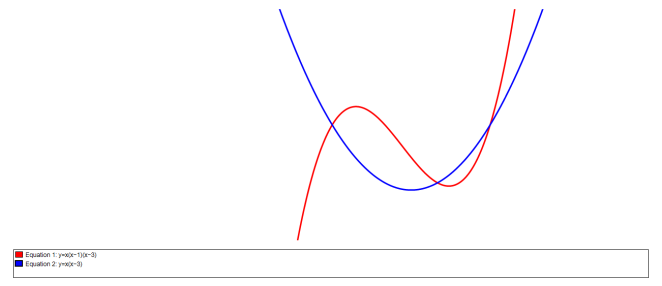 Intersection points: x(x – 1)(x – 3) = x(x – 3)x(x – 1)(x – 3) – x(x – 3) = 0         x(x – 3) ( x – 1 – 1) = 0         x(x – 3)(x – 2)         = 0intersection points x = 0, 2 and 3 Area A = cubic – parabola            =  – 4x2 + 3x – (x2 – 3x) dx         =     x4 – 4x3 + 3x2 – (x3 – 3x2)                4       3       2       3       2        =  2.6667  by calc      or      8                                                    3Area B = parabola – cubic             = (x2 – 3x) – (x3 – 4x2 + 3x) dx            =      (x3 – 3x2)    –  (   x4 – 4x3 + 3x2   )                        3       2               4       3       2                   =  0.4165 by calc  or   5                                               12Total area between curves = 3.083 or   37                                                               12Intersection points: x(x – 1)(x – 3) = x(x – 3)x(x – 1)(x – 3) – x(x – 3) = 0         x(x – 3) ( x – 1 – 1) = 0         x(x – 3)(x – 2)         = 0intersection points x = 0, 2 and 3 Area A = cubic – parabola            =  – 4x2 + 3x – (x2 – 3x) dx         =     x4 – 4x3 + 3x2 – (x3 – 3x2)                4       3       2       3       2        =  2.6667  by calc      or      8                                                    3Area B = parabola – cubic             = (x2 – 3x) – (x3 – 4x2 + 3x) dx            =      (x3 – 3x2)    –  (   x4 – 4x3 + 3x2   )                        3       2               4       3       2                   =  0.4165 by calc  or   5                                               12Total area between curves = 3.083 or   37                                                               12Intersection points: x(x – 1)(x – 3) = x(x – 3)x(x – 1)(x – 3) – x(x – 3) = 0         x(x – 3) ( x – 1 – 1) = 0         x(x – 3)(x – 2)         = 0intersection points x = 0, 2 and 3 Area A = cubic – parabola            =  – 4x2 + 3x – (x2 – 3x) dx         =     x4 – 4x3 + 3x2 – (x3 – 3x2)                4       3       2       3       2        =  2.6667  by calc      or      8                                                    3Area B = parabola – cubic             = (x2 – 3x) – (x3 – 4x2 + 3x) dx            =      (x3 – 3x2)    –  (   x4 – 4x3 + 3x2   )                        3       2               4       3       2                   =  0.4165 by calc  or   5                                               12Total area between curves = 3.083 or   37                                                               12Correct intersection for uCorrect intersection for uCorrect intersection for uCorrect idea of area = area under cubic – area under parabola (and vice versa) shown with equations. Correct idea of area = area under cubic – area under parabola (and vice versa) shown with equations. Correct idea of area = area under cubic – area under parabola (and vice versa) shown with equations. Correct solution showing correct integrations and correct mathematical logic and statements.If middle intersection is only “assumed” to be x = 2 only award  an rCorrect solution showing correct integrations and correct mathematical logic and statements.If middle intersection is only “assumed” to be x = 2 only award  an rCorrect solution showing correct integrations and correct mathematical logic and statements.If middle intersection is only “assumed” to be x = 2 only award  an rQuestion TWOQuestion TWOEvidenceEvidenceEvidenceEvidenceEvidenceAchievement (u)Achievement (u)Achievement (u)Merit (r)Merit (r)Merit (r)Excellence (t)Excellence (t)Apply integration methods in solving problems.Apply integration methods in solving problems.Apply integration methods in solving problems.Apply integration methods, using relational thinking, in solving problems.Apply integration methods, using relational thinking, in solving problems.Apply integration methods, using relational thinking, in solving problems.Apply integration methods, using extended abstract thinking, in solving problems. Apply integration methods, using extended abstract thinking, in solving problems. 2a2asin 3x   +   cos 5x    + c    3                5sin 3x   +   cos 5x    + c    3                5sin 3x   +   cos 5x    + c    3                5sin 3x   +   cos 5x    + c    3                5sin 3x   +   cos 5x    + c    3                5Correct integration. Correct integration. Correct integration. 2b2bA =                                            = 31k5                   A =                                            = 31k5                   A =                                            = 31k5                   A =                                            = 31k5                   A =                                            = 31k5                   Correct integration. (accept 32k5 – k5)Correct integration. (accept 32k5 – k5)Correct integration. (accept 32k5 – k5)2c2c= = = = = Correct integration with minor error in division (or substitution).   not essential.Correct integration with minor error in division (or substitution).   not essential.Correct integration with minor error in division (or substitution).   not essential.Correct integration with correct solution. Correct integration with correct solution. Correct integration with correct solution. 2d2dArea       63a = 315       a = 5Area       63a = 315       a = 5Area       63a = 315       a = 5Area       63a = 315       a = 5Area       63a = 315       a = 5Correct integration. Correct integration. Correct integration. Correct integration with correct solution. Correct integration with correct solution. Correct integration with correct solution. 2e2e dv = 9.8e – 0.175t dtv = - 9.8 e – 0.175t   +  c             0.175Subs t = 0,  v = 0  so  0 =  -56 + cv = 56 – 56e – 0.175tas t increases    e – 0.175t          0so terminal velocity is 56 m/s dv = 9.8e – 0.175t dtv = - 9.8 e – 0.175t   +  c             0.175Subs t = 0,  v = 0  so  0 =  -56 + cv = 56 – 56e – 0.175tas t increases    e – 0.175t          0so terminal velocity is 56 m/s dv = 9.8e – 0.175t dtv = - 9.8 e – 0.175t   +  c             0.175Subs t = 0,  v = 0  so  0 =  -56 + cv = 56 – 56e – 0.175tas t increases    e – 0.175t          0so terminal velocity is 56 m/s dv = 9.8e – 0.175t dtv = - 9.8 e – 0.175t   +  c             0.175Subs t = 0,  v = 0  so  0 =  -56 + cv = 56 – 56e – 0.175tas t increases    e – 0.175t          0so terminal velocity is 56 m/s dv = 9.8e – 0.175t dtv = - 9.8 e – 0.175t   +  c             0.175Subs t = 0,  v = 0  so  0 =  -56 + cv = 56 – 56e – 0.175tas t increases    e – 0.175t          0so terminal velocity is 56 m/sCorrect integralfor uCorrect integralfor uCorrect integralfor uCorrect equation v = 56 – 56e – 0.175tfor rCorrect equation v = 56 – 56e – 0.175tfor rCorrect equation v = 56 – 56e – 0.175tfor rCorrect solution showing correct integrations and correct terminal vel with clear mathematical statements. Correct solution showing correct integrations and correct terminal vel with clear mathematical statements. Question THREEEvidenceAchievement (u)Merit (r)Excellence (t)Apply integration methods in solving problems.Apply integration methods, using relational thinking, in solving problems.Apply integration methods, using extended abstract thinking, in solving problems. 3a(i).= 3sin4x  + cCorrect integration. 3a(ii)tan 4x – cot 2x  + c  4               2     Correct integration. 3by =ex – ln │x│ + csubs x = 1, y = 22 = e – 0 + c  so c = 2 – ey = ex – ln│ x│ + 2 – e  Correct integration.  ││ not essentialCorrect integration with correct constants3c Large area =  e4 – 1 Small area =  ek – 1 2(ek – 1) = e4 – 1 2ek – 2   = e4 – 12ek         = e4 + 1    ek       =   e4 + 1  = 27.799                       2      k   =  3.325 2  Correct definite     integrations.Correct integrations with correct calculation of k.3dx = sint so dx = cost dt√(1 – x2) = √(1 – sin2t) = costIf x = 1 , t = π                    2        = Use cos 2t = 2 cos2t – 1 So  cos2t = ½ ( cos 2t + 1)                                 π/2=    ½    sin 2t  +  t                2                0=   1  × π    =   π     2     2          4Reducing integral to cos2t for uUsing cos 2t formula for rCorrect integration with correct logical steps and correct solution.